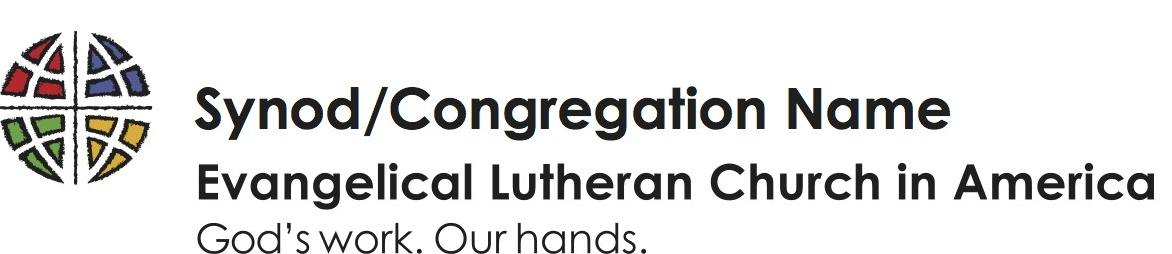 A Resolution of Gratitude to Lutheran Church of HopeWHEREAS the congregation of Lutheran Church of Hope generously offered the use of their facility, staff, and members for the 2021 and 2022 Synod Assemblies; andWHEREAS the voting members of the synod assembly represent each Evangelical Lutheran Church in America congregation of the Alaska Synod, and their respective pastoral and support staff understand and recognize the effort and coordination involved in such a large and complicated undertaking, especially during the COVID Pandemic;THEREFORE BE IT RESOLVED that the congregations of the Alaska Synod of the Evangelical Lutheran Church in America extend their most heartfelt thanks to the staff and members of Christ Lutheran Church for their sharing of their facility, staff and their faithful support of the 2021 and 2022 Synod Assemblies.